Publicado en Madrid el 22/03/2019 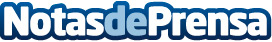 La Andaluza del Paseo Pintor Rosales, un rincón donde saborear el auténtico pescaíto frito del surEn La Andaluza del Paseo Pintor Rosales hay una nutrida carta de auténtico pescaíto frito de la Bahía de Cádiz, servidos en los tan populares cartuchitos. Estas delicias del mar preparadas con un crujiente rebozado y fritos al punto, se pueden degustar tanto dentro del local, como paseando por la calle, así como en casa u oficina gracias al servicio delivery que tienen contratado con Just EatDatos de contacto:La Andaluza Nota de prensa publicada en: https://www.notasdeprensa.es/la-andaluza-del-paseo-pintor-rosales-un-rincon Categorias: Gastronomía Madrid Restauración Oficinas http://www.notasdeprensa.es